OUR LADY & ST VINCENT CATHOLIC PARISH,APART BUT ALWAYS STANDING TOGETHER.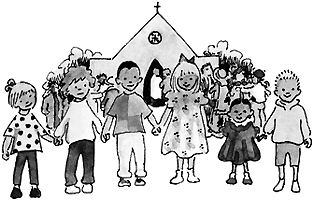 